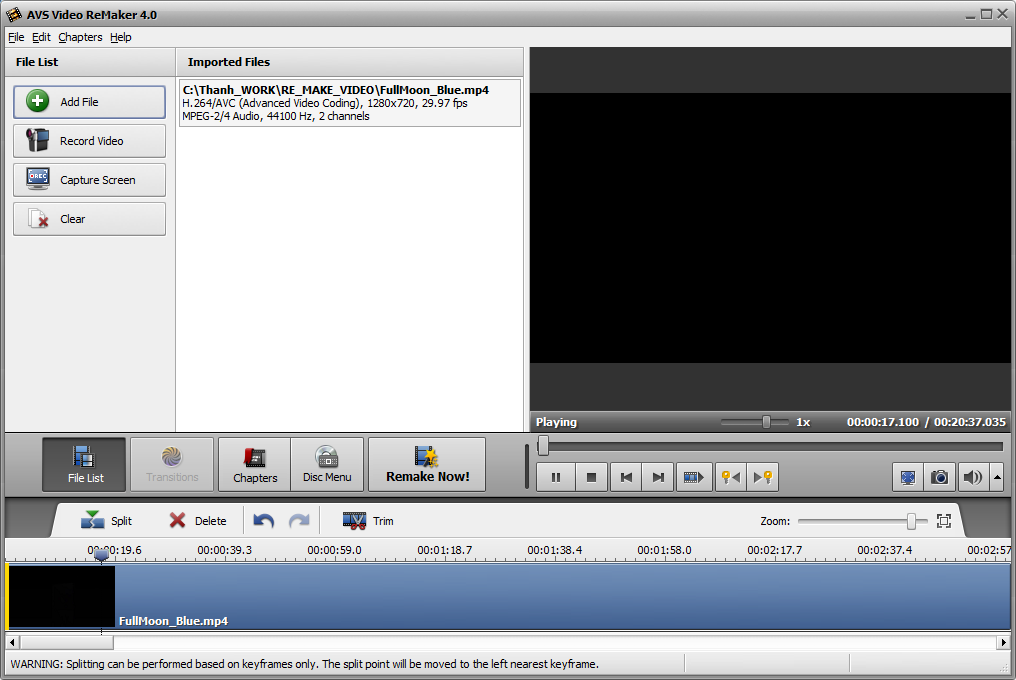 The screen window did not show the picture, it is just black out How do I avoid this issue ?